Dirigido a:A todo sustentante del examen EGEL-CENEVAL en las carreras de Administración, Administración Financiera y Sistemas, Mercadotecnia, Negocios Internacionales, Recursos Humanos, Sistemas de Información y Turismo. Público en general.Duración:   12 horas. 3 semanas.   Horario: Sábados de 9:00 a 13:00 horas. 
 Documentos de admisión egresados UdeG:Kardex simple2 fotografías tamaño infantil B/N de estudioCopia de identificación oficialCopia de acta de nacimientoLlenar Ficha de registro en línea  Documentos de Admisión egresados de Escuelas Incorporadas u otras Instituciones:Kardex o  Certificado total de estudios2 fotografías tamaño infantil B/N de estudioCopia de identificación oficialCopia de acta de nacimientoOficio o constancia en el que se autoriza cursar el programa elegido como de modalidad de titulación expedido por  su institución avalada por el comité de titulación correspondiente.Llenar Ficha de registro en línea.ATENCIÓN:El interesado solo deberá traer sus fotografías al edifico G-109, antes de la fecha de ingreso.Pago: Sujeto a apertura por cupo mínimo.Costo: $  600.00. Podrán hacer transferencias o realizar el pago en las sucursales bancarias autorizadas.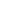 Mayores informes: Ubicación: Edificio G- 109
Tel.: 3770-3300
Ext. 25067 y 25888
Horarios de atención: Lunes a Viernes de 8:00 a 20:00 hrs. Sábados de 8:00 a 13:00 hrs.Correo electrónico: educacioncontinuacucea@cucea.udg.mxFacebook: Diplomados CUCEAPágina de internet: http://www.cucea.udg.mx/oferta-academica/cursos-y-diplomados
Fecha de actualización: septiembre 2019
 Nombre del  CursoDirigido principalmente a:InscripcionesFecha de Inicio de clasesE-mail para el envío de requisitos de admisión (Documentos escaneados)Teléfono de contacto:Curso de Preparación para el examen EGEL-CENEVALEgresados y público en General.Del 2 de septiembre al 26 de octubre del 2019.16 de noviembre del 2019educacioncontinuacucea@cucea.udg.mxBajo el asunto de INSCRIPCIÓN y colocar el nombre del programa.3770 3300 Ext. 25067 y 25888